Supplementary Appendix Figure 1. Background information supplied to SORCE investigators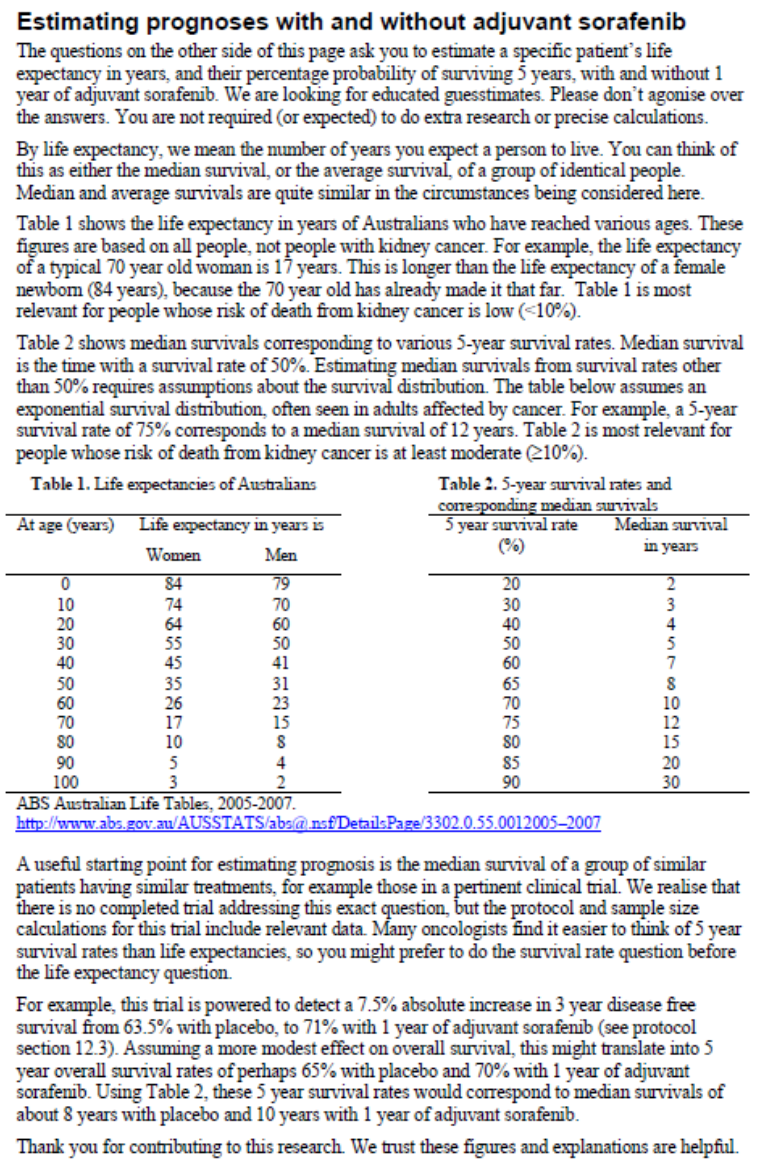 